U.S. INTERNATIONAL CHRISTIAN ACADEMY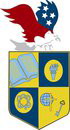 Serving students since 2001Owner and Operator by Teacherswith 25 years of experience in Teaching and Administrationwww.usicahs.orgadmin@USICAHS.ORG  U.S. International Christian Academy is based on the concept that “God is the source of all life, truth, and knowledge. Therefore, true learning begins by knowing God”.The Vision Statement of U.S. International Christian AcademyThe vision of U.S. International Christian Academy for the 21st century is to provide the opportunity for Students, faculty, staff, parents and community to develop, through communication, a sense of ownership, spirit, and pride in the school. Not only must students be prepared academically; they must be nurtured with a sense of cultural awareness which includes an appreciation of the arts of tolerance, of diversity, and the community.www.usicahs.org